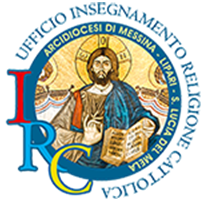 Gent.mi Dirigenti Scolastici,nell’ambito della formazione per gli Insegnanti di Religione si comunica che lunedì 13 novembre p.v, ci sarà, in collaborazione tra l’Ufficio IRC e la Consulta Diocesana delle Aggregazioni Laicali, l’annuale corso di aggiornamento che si terrà nei locali del Seminario S. Pio X di Messina a partire dalle ore 15:00.Un tesoro in vasi di creta (2 Cor. 4, 7a)Diac. Nino Andriolo(Direttore dell’Ufficio I.R.C.)ARCIDIOCESI DI MESSINA – LIPARI - S. LUCIA DEL MELAUFFICIO INSEGNAMENTO RELIGIONE CATTOLICAVIA GARIBALDI, 67 – TEL.090 / 6684222Email: insegnantireligione@diocesimessina.itOre 15:00Accoglienza e registrazione.Ore 15:30Saluto di mons. Tindaro Cocivera, Vicario Episcopale per l’Apostolato dei Laici.Ore 15: 45Saluto del diac. Nino Andriolo, Direttore dell’Ufficio IRC.Ore 16: 00Tavola rotonda. A colloquio con:Prof. Stello Vadalà, Direttore dell'Ufficio Scolastico Provinciale di Messina.Dott.ssa Maria Francesca Pricoco, Presidente del Tribunale di Minorenni di Messina, già Presidente dell'Associazione Italiana Magistrati Minori e Famiglia.Dott. Angelo Fabio Costantino, psicologo clinico–psicoterapeuta già garante dell’infanzia e dell’adolescenza del Comune di Messina.Moderatrice: Nina Currò, Segretaria Generale della Consulta delle Aggregazioni LaicaliOre 17: 15Coffee breakOre 17: 45Dibattito con l’assembleaOre 18: 45Aggregazioni laicali: Relazione dei gruppi di lavoro Dispersione scolastica, Giovani, Bellezza                                   Quali prospettive?Ore 19: 15Conclusione e saluti